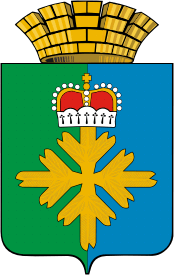 ДУМА ГОРОДСКОГО ОКРУГА ПЕЛЫМПЯТОГО СОЗЫВАПЯТНАДЦАТОЕ ЗАСЕДАНИЕРЕШЕНИЕот 29.11.2013 г. № 132/15п. ПелымО внесении изменений в решение Думы городского округа Пелым от 25.12.2012 года № 60/6«Об утверждении бюджета городского округа Пелым на 2013 год»В соответствие с Бюджетным кодексом Российской Федерации, Законом Свердловской области от 7 декабря 2012 года № 104-ОЗ «Об областном бюджете на 2013 год и плановый период 2014 и 2015 годов», на основании Распоряжения Правительства Свердловской области № 1911-РП от 27.11.2013 года «О выделении средств из резервного фонда Правительства Свердловской области» руководствуясь статьей 54 Устава городского округа Пелым, Дума городского округа ПелымРЕШИЛА:Уменьшить доходы местного бюджета на 2013 год  на  1 233 000 рублей.Уменьшить расходы местного бюджета на 2013 год  на 1 233 000 рублей.3.  Внести в решение Думы городского округа Пелым от 25.12.2012 года  № 60/6 «Об утверждении бюджета городского округа Пелым на 2013 год» следующие изменения:3.1. подпункт 1 пункта 1 изложить в следующей редакции:«1) общий объем доходов бюджета городского округа Пелым на 2013 год составляет 169 058 324 рубля, в том числе объем межбюджетных трансфертов из областного бюджета – 113 179 324 рубля;»;3.2. подпункт 2 пункта 1 изложить в следующей редакции:«2) общий объем расходов бюджета городского округа Пелым на 2013 год составляет 188 352 450 рублей, в том числе объем расходов, осуществляемых за счет субвенций из областного бюджета – 44 145 400 рублей;».4. Приложения 1, 2, 3, 4, 6  изложить в новой редакции (прилагаются).5. Настоящее Решение вступает в силу после официального опубликования (обнародования).Глава городского округа Пелым                                    Ш.Т. Алиев Председатель  Думы  городского  округа  Пелым                                    А.В. Лыссов